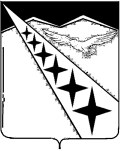 АДМИНИСТРАЦИЯ ЛУЧЕВОГО СЕЛЬСКОГО ПОСЕЛЕНИЯ ЛАБИНСКОГО РАЙОНАПОСТАНОВЛЕНИЕ       от 14.09.2015год                                                                   № 112                                                           поселок ЛучО внесении изменений в постановление администрации Лучевого сельского поселения Лабинского района от 14 октября 2013 года  №91«Об утверждении муниципальной  программы " «Информатизация администрации Лучевого сельского поселения Лабинского района  2014-2016 года»    В связи с необходимостью корректировки финансирования и приведением правовых актов администрации Лучевого сельского поселения Лабинского района  в соответствии с действующим законодательством муниципальной программы «Информатизация администрации  Лучевого сельского поселения Лабинского района на 2014-2016 год», п о с т а н о в л я ю:         1. Внести в постановление администрации Лучевого сельского поселения Лабинского района от  14 октября 2013 года  № 91 « Об утверждении   муниципальной  программы  «Информатизация администрации Лучевого сельского поселения Лабинского района на 2014-2016 года» следующие изменения:        1) Приложение «Муниципальная программа «Информатизация администрации Лучевого сельского поселения Лабинского района на 2014-2016 года» изложить в новой редакции ( прилагается).       2.Контроль за исполнением настоящего постановления  оставляю за собой        3.Постановление вступает в силу со дня его подписания.Глава администрации Лучевого сельскогопоселения Лабинского района                                                          В.В.Водянников                                                                             ПРИЛОЖЕНИЕ                                                                             УТВЕРЖДЕНА						                 постановлением администрации                                                                             Лучевого сельского					                           поселения Лабинского района						                 от 14.09.2015г № 112Муниципальная программа«Информатизация администрации Лучевого сельского поселения Лабинского района на 2014-2016 года»1. ПАСПОРТ 2.Содержание проблемы и обоснование необходимости ее решения программными методами   2.1.Сфера информационных  технологий (далее – ИТ) в последние годы становится все более важной стратегической составляющей социально-экономического развития общества.Стратегия развития информационного общества в Российской Федерации, утвержденная Президентом Российской Федерации от 07.02.2008 № Пр-212, установила общие стратегические ориентиры развития Российской Федерации до 2015 года. К числу основных задач развития информационного общества отнесены:формирование современной информационной инфраструктуры, предоставление на ее основе качественных услуг и обеспечение высокого уровня доступности для населения информации и технологий; совершенствование системы государственных гарантий конституционных прав человека и гражданина в информационной сфере; повышение эффективности государственного управления и местного самоуправления. В настоящее время созданы необходимые технологические и организационные предпосылки для совершенствования работы Администрации Лучевого сельского поселения(далее – Администрации поселения) на основе широкомасштабного использования ИТ.Создана единая компьютерная сеть Администрации поселения.100 % пользователей единой компьютерной сети Администрации поселения обеспечены доступом в сеть Интернет и электронной почтой. Всем пользователям предоставлен доступ к информационным ресурсам сети.      Создан официальный сайт Администрации Лучевого сельского поселения, на которомразмещена и постоянно пополняется информация о деятельности органов местного самоуправления поселения, о важнейших событиях и проводимых в поселении мероприятиях. Так же функционируетИнтернет-приемная,на которой граждане смогут высказывать свое мнение относительно сельских проблем, обращаясь с заявлениями по различным вопросам, касающимся взаимоотношений граждан и администрации.Вместе с тем, остаются нерешенные проблемы - сохраняющееся неравенство Администрации поселения в техническом обеспечении, недостаточная квалификация пользователей и специалистов в сфере информационных технологий. Потребность в использовании Интернет-ресурсов постоянно возрастает и требуется увеличение скорости доступа к Интернет-ресурсам, что ведет за собой увеличение материальных расходов.Современное программное обеспечение, используемое Администрациейпоселения, требует все больших аппаратных ресурсов, что влечет за собой неминуемое «моральное» устаревание вычислительной техники. Требуетсямодернизация и приобретение новой компьютерной и оргтехники, примерно 80 % от общего числа вычислительной техники требует замены.С целью соблюдения законодательства Российской Федерации в области авторских прав, в том числе части 4 Гражданского Кодекса Российской Федерации (раздел VII «Права на результаты интеллектуальной деятельности и средства индивидуализации»), а также с целью антивирусной защиты данных администрации поселения, необходимо приобретение лицензионного программного обеспечения (операционные системы, офисные приложения, антивирусные программы).На балансе администрации поселения находится 7 действующих единиц вычислительной техники с печатающими устройствами, что требует расходов по содержанию, ремонту и приобретению расходных материалов к ним.В настоящее время вопросы эффективного использования средств бюджета города в достижении максимального социально-экономического эффекта при реализации мероприятий по созданию и развитию ИТ остаются актуальными.Это возможно реализовать только в рамках программно-целевого метода, который позволит:обеспечить концентрацию средств, выделяемых из бюджета поселения, для решения задач в области развития и использования информационных технологий; проводить единую техническую политику при решении задач в области развития и использования информационных технологий в целях совершенствования деятельности по управлению муниципальным образованием; обеспечить эффективное взаимодействие в области развития и использования информационных технологий. 2.2. Анализ причин возникновения проблемыВ настоящее время в Администрации поселения отсутствует координация действий и комплексный подход к развитию информационно-коммуникационных технологий. Вопросы обеспечения информационными ресурсами, аппаратным и программным обеспечением, формирование информационных баз данных решаются по мере возникновения проблем.Современная тенденция значительного роста объемов информации, необходимой для принятия управленческих решений, приводит к значительному увеличению трудозатрат на получение, обработку и хранение документов. В таких условиях традиционные методы работы с документами становятся малоэффективными. Для организации коллективной работы с бумажным документом необходимо его многократное копирование, доставка в различные структурные подразделения, проведение специальных совещаний, согласований, что требует значительных временных затрат. Другая проблема связана с потерями рабочего времени на регистрацию и организацию контроля исполнения документов. Необходимо продолжить работу по обеспечению информационной безопасности и защите информационных ресурсов.Все эти проблемы, препятствующие повышению эффективности использования ИТ в деятельности Администрации поселения, носят комплексный межведомственный характер и не могут быть решены на уровне отдельных ее подразделений. Минимизация воздействия указанных проблем требует значительных ресурсов, скоординированного проведения организационных изменений и обеспечения согласованности действий.Для создания эффективной системы планирования и управления процессом информатизации Администрации поселения необходима реализация единой системы взглядов и представлений о процессах информатизации, комплекса организационно-методических и нормативных документов, обеспечивающих согласованное и взаимоувязанное развитие муниципальных информационных систем и элементов инфраструктуры.3.  Цели, задачи, сроки и этапы реализации программы:3.1.Основными целями Программы являются:Обеспечение эффективного управления информационными ресурсами Администрации поселения. Создание условий для вовлечения в единое информационное пространство Российской Федерации для открытого информационного обмена власти и населения на основе использования информационной инфраструктуры. Повышение эффективности и оперативности в информационном обмене структурных подразделений. Бесперебойное функционирование структурных подразделений администрации поселения.      3.2.Для достижения поставленных целей необходимо решить следующие задачи:Формирование материально-технической базы информационных- технологий структурных подразделений поселения. Внедрение новых информационных систем. Формирование блока муниципальных информационных ресурсов коллективного пользования. Совершенствование нормативной правовой базы процесса информатизации.Программа рассчитана на 2014-2016 годы. Этапы реализации Программы не предусматриваются, поскольку программные мероприятия будут реализовываться весь этот период.4.Мероприятия программы и объемы финансирования 4.1. Развитие и обеспечение эксплуатации единой компьютерной сети Администрации поселения, содействие развитию локальной вычислительной компьютерной сети Администрации поселения:Приобретение и монтаж сетевого оборудования. Реконструкция локальной компьютерной сети. 4.2. Приобретение, техническое обслуживание, ремонт, модернизация вычислительной, печатающей и копировальной техники:компьютерной техники - 3шт;бесперебойный блок питания - 4штпериферийного оборудования; лицензионного программного обеспечения - 7шт; расходных материалов для печатающих и копировальных устройств - 5шт; антивирусного программного обеспечения - 7шт; операционных систем - 2шт; офисных программ - 7шт.   4.3.Техническое обслуживание компьютеров и периферии, ремонт печатающей и копировальной техники.  4.4.Установка и настройка программного обеспечения.4.5. Текущее регламентное обслуживание и администрирование автоматизированных рабочих мест.Текущее обслуживание и сопровождение информационных систем и программно-аппаратных комплексов:4.6.Сопровождение и обслуживание справочно-правовых систем, системы бухгалтерского учета.     4.7.   Услуги по формированию и сопровождению электронной цифровой подписи.4. Обоснование ресурсного обеспечения муниципальной  программы Общий объем финансирования программы за счет бюджетных средств составляет 490 тыс.рублей, в том числе на:2014 год- 270,0 тыс.рублей;2015 год- 160,0 тыс.рублей;2016 год- 60,0 тыс.рублей.     Объемы ассигнований из местного бюджета, направляемых на финансирование мероприятий Программы, подлежат уточнению при принятии муниципального правового акта.5. Оценка социально-экономической эффективности  реализации программы      Выполнение мероприятий Программы позволит повысить информационную открытость и прозрачность механизмов управления, а также способствует повышению эффективности управления за счет внедрения и использования информационных технологий. Оценка эффективности реализации Программы проводится ежегодно в виде отчета Главе поселения.6. Механизм реализации программы6.1. Контроль за реализацией программы осуществляет администрация Лучевого сельского поселения и Совет Лучевого сельского поселения Лабинского района.      6.2.   Координатор муниципальной  программы:-  обеспечивает разработку муниципальной программы, ее согласование с исполнителями отдельных мероприятий муниципальной программы (муниципальными заказчиками, заказчиками, ответственными за выполнение мероприятий (при наличии мероприятий, предусматривающих финансирование) и исполнителями мероприятий (при наличии мероприятий, не предусматривающих финансирование) включенных в муниципальные программы;- формирует структуру муниципальной программы и перечень исполнителей отдельных мероприятий муниципальной программы, включенных в муниципальные программы;- организует реализацию муниципальной программы, координацию деятельности исполнителей отдельных мероприятий муниципальной программы включенных в муниципальные программы;- принимает решение о внесении в установленном порядке изменений в муниципальную программу и несет ответственность за достижение целевых показателей муниципальной программы;- осуществляет мониторинг и анализ отчетов исполнителей отдельных мероприятий муниципальной программы, включенных в муниципальные программы;- проводит оценку эффективности  муниципальных программ;- готовит годовой отчет о ходе реализации муниципальной программы;- организует информационную и разъяснительную работу, направленную на освещение целей и задач муниципальной программы;	- осуществляет иные полномочия, установленные муниципальной программой.6.3. Муниципальный заказчик:- заключает муниципальные контракты в установленном законодательством порядке согласно Федеральному закону от 05 апреля 2013 года № 44-ФЗ «О контрактной системе в сфере закупок товаров, работ, услуг для обеспечения государственных и муниципальных нужд»;- проводит анализ выполнения мероприятия;- несет ответственность за нецелевое и неэффективное использование выделенных в его распоряжение бюджетных средств;- формирует бюджетные заявки на финансирование мероприятия, а также осуществляет иные полномочия, установленные муниципальной программой.6.4. Исполнитель мероприятий программы:- обеспечивает реализацию мероприятия и проводит анализ его выполнения;- представляет отчетность координатору муниципальной программы  о результатах выполнения мероприятий программы;- осуществляет иные полномочия, установленные муниципальной программой.                7. Целевые показатели эффективности программы      Для оценки эффективности реализации программы использовать следующие критерии:Главный специалист администрацииЛучевого сельского поселения		                                     С.В.ШишоваНаименование Программы Муниципальная программа «Информатизация администрации Лучевого сельского поселения Лабинскогорайона на 2014-2016 года» Основание разработки Программы Федеральный закон от 09.02.2009 № 8-ФЗ «Об обеспечении доступа к информации о деятельности государственных органов и органов местного самоуправления».Федеральный закон от 27.07.2006 № 149-ФЗ «Об информации, информационных технологиях и о защите информации»; 
«Стратегия развития информационного общества в Российской Федерации» Пр-212 от 07.02.2008.Основной разработчик программы Администрация Лучевого сельского поселения Координатор ПрограммыАдминистрация Лучевого сельского поселенияМуниципальные заказчики и исполнители мероприятий Администрация Лучевого сельского поселенияЦели и задачи ПрограммыОсновными целями являются:1. Обеспечение эффективного управления информационными ресурсами администрацииЛучевого сельского поселения 2. Создание условий для вовлечения в единое информационное пространство Российской Федерации для открытого информационного обмена власти и населения на основе использования информационной инфраструктуры.3. Развитие и внедрение в администрацииЛучевого сельского поселения информационной инфраструктуры. 4. Повышение уровня готовности администрации поселения к интеграции в информационное сообщество.5. Повышение эффективности и оперативности в информационном обмене структурных подразделений.6. Бесперебойное функционирование структурных подразделений администрации поселенияОсновными задачами являются:1. Формирование материально-технической базы в области информационных технологий структурных подразделений администрации поселения.2. Внедрение новых информационных систем.3. Формирование блока муниципальных информационных ресурсов коллективного пользования.4. Совершенствование нормативной правовой базы процесса информатизации.Сроки реализации Программы Период реализации программы – 2016-2018 годы, этапы не выделяются.	 Объемы и источники финансирования Общий объем финансирования Программы составляет 490,0  тыс.рублей:2014 год в сумме -  270,0 тыс.рублей; 2015 год в сумме – 160,0 тыс.рублей; 2016 год в сумме –   60,0 тыс.рублей- источниками финансирования являются: местный бюджет.Объемы финансирования Программы подлежат ежегодной корректировке с учетом возможностей местного бюджета.Контроль за исполнением Программы Администрация Лучевого сельского поселения, Совет Лучевого сельского поселения.№ п/пНаименование критерия2014 год2015 год2016 год123451.Внедрение новых информационных систем.В период реализации муниципальной программыВ период реализации муниципальной программыВ период реализации муниципальной программы2.Повышение эффективности и оперативности в информационном обмене.В период реализации муниципальной программыВ период реализации муниципальной программыВ период реализации муниципальной программы3.Формирование (обновление, приобретение) материально-технической базы в области  информационных технологий.не менее одной единицы в годне менее одной единицы в годне менее одной единицы в год4.Обеспечение информационной безопасности и защите информационных ресурсов (антивирусная защита).100%100%100%5.Лицензионное программное обеспечение рабочих мест.100%100%100%6.Доля персональных компьютеров, подключенных к единой компьютерной сети, %100%100%100%7.Доля персональных компьютеров, на которых организован доступ в сеть Интернет, %100%100%100%